 Professional Overview:A dynamic professional Electronic & Electrical Engineer with (9+ years of hands-on experience in Operation & Maintenance OR Service in the Automobile and Engineering industry. Currently working in capacity of AM Maintenance with Clear pack Automation Pvt Ltd. Greater Noida (From 5Th Feb-2018 to Present).To take daily morning meeting with team and guide to team in positive direction to get the better result.To do the daily meeting with production team to understand the production difficulties and to give the good support related to maintenance. To manage process control parameter.To do spare parts management and budget planning for the maintenance.DAP, Erection and Commissioning of New machines.To do machine shifting, Reinstallation of machine, to prove the machine by geometry testing, to prove the component after reinstallation of machine and find out the OEE. Undertaking technological up gradation, automation, reconditioning of equipments & manufacturing process to improve efficiency by reduction in cycle time.Diversified machinery experience which includes troubleshooting and planned maintenance of equipments as mentioned below :-Gear manufacturing machines - Hobbing, Broaching (Kashifuji)Heat Treatment equipment’s -Shot Blasting, Induction HardeningCNC Turning Centre (ACE, MORISEKI, KOMETSU,  AMS, Mazak, HMT)Machining Centre  - HMC/ VMC (HMT, BFW, MAZAK,ACE, TAKISAWA, JYOTI, LOKESH )SPM’s & PLC based machine ( BFW,HMT,ALEX,)Material handling equipments - Gantry (Muratec), Hoists & Crane(light lift)Utilities - DG Set, Cooling Tower, and Compressor.Grinding machines - External, Internal (Landis, Micromatic, HMT)	PLC programming and Diagnosis with Siemens S7-300, Mitsubishi FX SERIESMeasure Control on with control system Fanuc OT, 31i, 21i, Siemens 840D, 828D,810D	Work Experience Synopsis:Assistant manager (Service)M/s HAMABO INDIA PVT LTD. GURGAON HARAYANA- (3Oct2017 to3Feb2018)Key ResponsibilitiesResponsible for Customer Call Attend and New machine commissioning like (Takamaz, Kashifuji, Fuji honing, Muratec, Takisawa, Moriseiki ETC) and Arrange Spare from JAPAN as per customer Requirement and Provide machine Spare to customer.Plan & Scheduling for Preventive maintenance.Plan and Scheduling for machine Breakdown Plan and scheduling for New machine Installation.To prepare the Daily Report and submit to Director Kengo OkamotoPlan and arrange Spare as per Customer requirement from JAPANPlan and arrange Engineers from JAPAN for major problem or machine over hauling.Senior Engineer –Machine Shop & Utility Maintenance				M/s Micromatic grinding Technologies Ltd Ghaziabad Uttar Pradesh –15Dec 2011 to 28Sept 2017Key Responsibilities Scheduling and Planning Preventive, and Breakdown maintenance jobs with key focus on Spares availability, Root cause analysis.Localization of spares & machinery components there by reducing the cost and downtime of the imported spares and machinery.Machine health UP gradation by reconditioning/retrofitting of machine in house as well as with external parties.Ensuring Adherence to the ISO 9001 quality standards and overseeing implementation at various stages of workflow using quality tools and managing preparation of various quality documents.Supervise Machine Shifting, Installation & Commissioning of New Machine in shop floor.Operation & Maintenance of Welding Machines (MIG, TIG, and ARC) with Make of ESAB, Implement TPM methods to minimize loss and improve machine health.Reducing the MTTR and increasing the MTBF by effective PM, CBM, TBMOperation & Maintenance of CNC & VMC HMC Machine with Fanuc and Siemens control.Execute Preventive, Corrective & Breakdown Maintenance of M/C, s in Machine shop.Part of spares planning with team to standardize the inventory.Maintain documents and machine history as per ISO requirements.Implementing KAIZENS and POKAYOKE to reduce abnormalities and reduce breakdowns.DET (Machine Shop Maintenance) 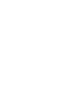 M/s AMTEK AUTO LTD Gurgaon, Haryana – (19Feb2010 to 12Dec2011)		Key Responsibilities:Maintenance of machines like,SPM CNC, VMC,HMC and Grinding machineResponsible for maintenance & troubleshooting of AC/DC drives, T/R, Switch gears, distribution system, LT/HT panels, AMF Panel, VCB, ACB, MCCB, PDB, compressors, DG sets, towers, 11/.415KV substation, feeders all utility control systems.Certification and Recognition:Reduce the cost by in-house repairing of parts, Kaizen, and by developing a local supplier in place of OEM.Certified by Micromatic for Energy saving best awards.Qualification:Diploma in Electronics Engineering (2009) from PKIT Mathura with 76.5%  Software: MS OFFICE, Power Point, Window 2000, EXEL, ERP, SAP PM Module,Simetic Manager, Fanuc